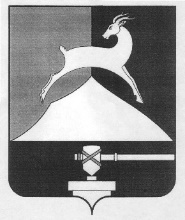 Администрация Усть-Катавского городского округаЧелябинской областиПОСТАНОВЛЕНИЕОт 06.02.2019 г.                     					                       	№ 166 Руководствуясь Федеральным законом от 27.07.2010 г. № 210-ФЗ «Об организации предоставления государственных и муниципальных услуг», Уставом Усть-Катавского городского округа, администрация Усть-Катавского городского округа ПОСТАНОВЛЯЕТ:Внести в Постановление администрации Усть-Катавского городского округа от 19.06.2017 г. № 765 «Об утверждении Перечня муниципальных и переданных государственных услуг, предоставление которых организуется муниципальным автономным учреждением «Многофункциональный центр предоставления государственных и муниципальных услуг Усть-Катавского городского округа» следующие изменения:  дополнить раздел 2 «Земельные и имущественные отношения» Приложения к постановлению администрации от 19.06.2017 г. № 765 пунктом 9 следующего содержания:«9. Утверждение схемы расположения земельного участка на кадастровом плане территории»;  дополнить раздел 2 «Земельные и имущественные отношения» Приложения к постановлению администрации от 19.06.2017 г. № 765 пунктом 10 следующего содержания:«10. Выдача разрешения на использование земель и земельных участков, находящихся в муниципальной собственности и государственная собственность на которые не разграничена, без предоставления земельных участков и установления сервитутов».   Общему отделу администрации Усть-Катавского   городского округа (О.Л.Толоконникова) настоящее постановление разместить на официальном сайте администрации Усть-Катавского   городского округа (www. ukgo.su).Контроль за исполнением настоящего постановления возложить на заместителя главы Усть-Катавского городского округа – начальника Управления имущественных и земельных отношений К.А. Самарина  Глава Усть-Катавского городского округа                                    С. Д. Семков О внесении изменений в постановлениеадминистрации Усть-Катавского городского округа от 19.06.2017 г.  №765  «Об утверждении Перечня муниципальных и переданных государственных услуг,  предоставление которых организуется муниципальным автономным учреждением «Многофункциональный центр предоставления государственных и муниципальных услуг Усть-Катавского городского округа» 